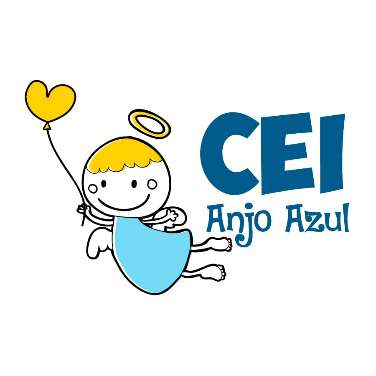 CENTRO DE EDUCAÇÃO INFANTIL ANJO AZULRua 31 de Março/nº 1508Lacerdópolis – SCCEP: 89660 000 Fone: (49) 3552 0279Coordenadora: Marizane Dall’orsolettaE mail: ceianjoazullacerdopolis@gmail.com                     Blog: www.ceianjoazul.blogspot.comFIQUEM EM CASA...APROVEITEM SEU TEMPO, ESTUDEM E BRINQUEMOBS: Os pais que quiserem, podem postar em suas redes sociais as crianças realizando as atividades/experiências. São experiências de aprendizagens que poderão ser repetidas durante o período. Deixar a criança brincar sozinha.Atenciosamente: CEI Anjo AzulCARGA HORARIA: (plataforma/WhatsApp)PROFESSORA DE EDUCAÇÃO FÍSICA: FABIANEURMA: VESPERTINO         MATERNAL IICARGA HORARIA: (plataforma/WhatsApp) PROFESSORA DE RECREAÇÃO: FABIULA APARECIDA SILVA SURDITURMA: VESPERTINO          MATERNAL IICARGA HORARIA: (plataforma/WhatsApp)PROFESSORA DE RECREAÇÃO: LUCIMARA ANDRADE FERRARITURMA: MATUTINO          MATERNAL IICaminhar sobre almofadas: Coloque algumas almofadas no chão, enfileiradas e deixe a criança caminhar sobre elas equilibrando-se (pode usar a imaginação, diga que está em uma floresta, que vai atravessar uma ponte que não pode cair no rio, pois está cheio de jacarés e outros bichos);Andando na fita: Essa atividade estimula o equilíbrio do nosso pequeno. Cole uma fita no chão em alguma parte da casa e deixe a criança andar em cima seguindo a forme que você fizer (pode ser linha reta, em curvas, círculo, ziguezague...)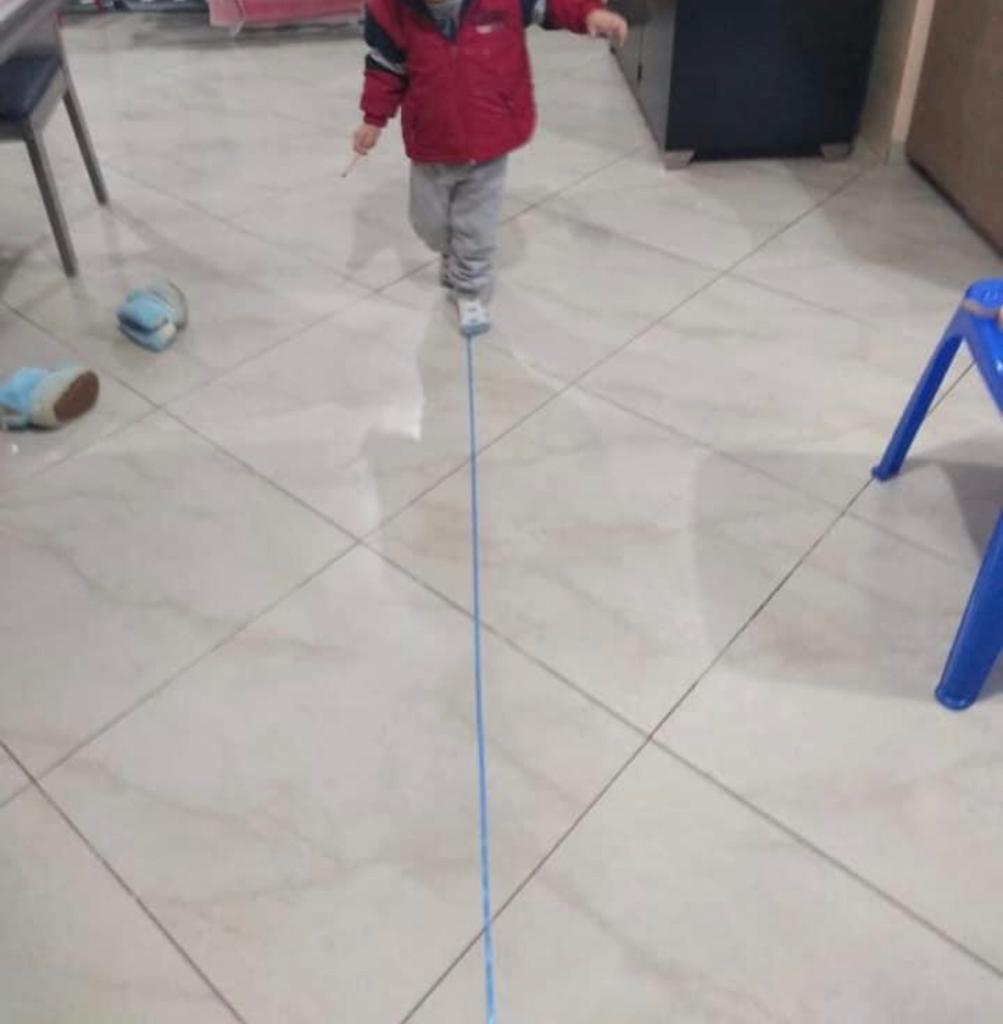 